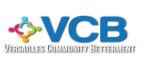 Versailles Community BettermentBi-Monthly Board Meeting Minutes        October 30, 2023 @ 6:00PM                                                                      Morgan County LibraryCall to Order - 6:00 p.m.Attendees included Jacquie Brewer, Cindy Davenport, Leslie Mooney, Elva Clark, Becky Callaghan, Tony Coons, Laura Coons, Amy Siler, Chuck Pryor, Dani Campbell,  Curtis Cunningham, Becky Samson, Ann BlackPledge of AllegianceLead by Chuck Pryor / Prayer Tony CoonsAcceptance of resignation/presentation - Chuck Pryor Welcome Curtis Cunningham as Interim PresidentTreasurer’s Report/emailed previously/corrections Approved with motion by Jackie, second by Elva Meeting minutes/emailed previously/correctionsApproved with motion by Tony, second by LeslieOld BusinessDani informed the group on the conclusion of the flag/slogan contest   Thank you notes were sent to contributors.  Certificate of participation were sent to each contestant.  Thank you note was delivered to Mayor Jamie Morrow.New CPW Committee was elected.  Scheduled for June 24-28, 2024New BusinessLaura reported on the MCB Better Together Fall Conference. It was suggested that we look into what surrounding communities are operating.  Tony would like to get more youth involved.  An email was sent suggestion cookies, to be made by the group,  to raise money during the Christmas Around the SquareMotion made by Cindy, second by Becky C, motion passed  - to make a $250 donation to adopt a family during this holiday seasonBecky C discussed a book swap/donation for the Imagination Library.  We were informed that Imagination Library was taken over by the State.Sub-committee ReportsAmy suggested that the Residential Beautification combine efforts with the Commercial Beautification committee.  Cindy suggested a mural painted by Larry Hillar.   The lighting of the Magic Tree will be during Christmas Around the Square.Tony and Laura reported Scare on the Square was a huge success. Tony mentioned discussion for upcoming scholarship for the next meeting.  Customary scholarships are valued at $200-$250.  Motion made by Tony, second by Jacquie to accepted 7 applicants giving out a total of  $1000  Other Business                                    Elva inquired about future fund raisers.  Jacquie conveyed that we have no discussion on fund raising at this time.  Next meeting date – March ,2024  Adjourn Motion by Elva, second by Tony              